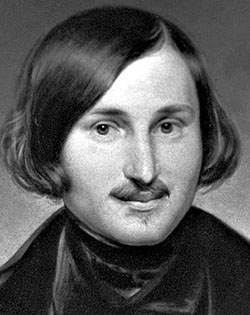 Тарас БульбаЖанр: ________________________________________Дайте определения понятиям:Патриотизм__________________________________________________________________________________________________________________________________________________Подвиг______________________________________________________________________________________________________________________________________________________Предательство_______________________________________________________________________________________________________________________________________________Сыновья Тараса Бульбы:              Остап                                                                                                 АндрийВывод: ________________________________________________________________________________________________________________________________________________________________________________________________________________________________________________________________________________________________________________________Тарас Бульба Вывод: __________________________________________________________________________________________________________________________________________________________________________________________________________________________________________________________________________________________________________________________________________________________________________________________________________________________________________________________________________________________________________________________________________________________________Речь о товариществеВ какой фразе заключена основная мысль?_____________________________________________________________________________Какие главные жизненные принципы Тараса Бульбы?__________________________________________________________________________________________________________________________________________________________________________________________________________________________________________________________________________________________________________________________________________________________________________________________________________________________________________________________________________________________________________________________________________________________________ХарактеристикаОтношение к сыновьямОтношение к жене